Отделение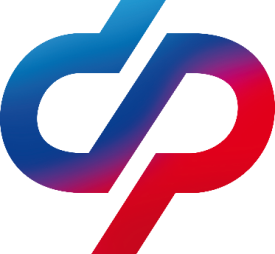 Фонда пенсионного  и социального страхованияРФ по Забайкальскому краю___________________________________________________				 ПРЕСС-РЕЛИЗОтделение СФР по Забайкальскому краю и региональное отделение Союза пенсионеров России заключили соглашение  о взаимодействииСоответствующий документ подписали управляющий Отделением СФР по Забайкальскому краю Галина Михайленко и председатель регионального отделения СПР Любовь Азеева.Соглашение предусматривает взаимодействие сторон в сфере пенсионного и социального обеспечения забайкальцев старшего поколения.«Наше сотрудничество с Союзом пенсионеров опирается на многолетнюю совместную работу в  проведении информационно-разъяснительных и образовательных мероприятий  для людей серебряного возраста. Мы организовываемразличныелекции, встречи, рассказываем о пенсионных правах, правилах назначения пенсий,о финансовой безопасности и способах получения госуслуг по линии Социального фонда России. Данное соглашение — новый этап взаимоотношенийво благо людей старшего поколения. Союз пенсионеров — наш давний и надежный партнер», — отметила в своем выступлении Галина Михайленко. О совместной работе в своей презентации подробно рассказала Любовь Азеева, подчеркнув, что у Союза пенсионеров Забайкальского края много направлений деятельности. «В будущем мы хотим активно участвовать в Центрах общения старшего поколения.Работа Союза пенсионеров посвящена продвижению концепции активного долголетия, проведению различных патриотических акций, спортивных турниров,  мероприятий,  в том числе связанных с финансовой грамотностью, лекций об искусстве, творческих мастер-классов, спортивных занятий, викторин, чемпионатов по компьютерному многоборью, битв хоров  и т.д.», — сказала она. 